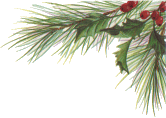 ÅBNINGSTIDERALLERØDJUL OG NYTÅR 2018Lørdagd.22.decemberKl. 9.00-13.30Søndagd.23.decemberLUKKETMandagd.24.decemberLUKKETTirsdagd.25.decemberLUKKETOnsdagd.26.decemberLUKKETTorsdagd.27.decemberKl. 9.00-18.00Fredagd.28.decemberKl. 9.00-18.00Lørdagd.29.decemberKl. 9.00-13.30Søndagd.30.decemberLUKKETMandagd.31.decemberKl. 9.00-13.30Tirsdagd.1.januarLUKKET